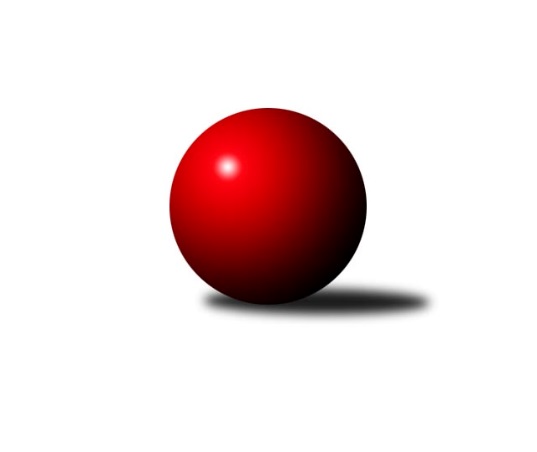 Č.15Ročník 2019/2020	10.1.2020Nejlepšího výkonu v tomto kole: 1636 dosáhlo družstvo: KK Hranice Meziokresní přebor - Nový Jičín, Přerov, Vsetín 2019/2020Výsledky 15. kolaSouhrnný přehled výsledků:TJ Nový Jičín˝C˝	- KK Hranice 	0:6	1504:1636	1.0:7.0	8.1.Kelč˝B˝	- KK Lipník nad Bečvou˝C˝	4:2	1542:1423	5.0:3.0	9.1.TJ Nový Jičín˝B˝	- TJ Frenštát pod Radhoštěm 	4:2	1575:1499	4.5:3.5	9.1.TJ Odry C	- TJ Spartak Bílovec˝B˝	4:2	1607:1573	3.0:5.0	10.1.Tabulka družstev:	1.	KK Hranice	15	11	0	4	65.0 : 25.0 	77.5 : 42.5 	 1593	22	2.	TJ Odry C	15	10	0	5	56.5 : 33.5 	66.0 : 54.0 	 1533	20	3.	TJ Spartak Bílovec˝B˝	15	9	0	6	54.0 : 36.0 	65.0 : 55.0 	 1544	18	4.	KK Lipník nad Bečvou˝C˝	15	8	1	6	47.5 : 42.5 	67.5 : 52.5 	 1494	17	5.	Kelč˝B˝	15	6	1	8	42.5 : 47.5 	57.0 : 63.0 	 1511	13	6.	TJ Frenštát pod Radhoštěm	15	6	0	9	34.5 : 55.5 	51.5 : 68.5 	 1481	12	7.	TJ Nový Jičín˝B˝	15	5	1	9	34.0 : 56.0 	51.5 : 68.5 	 1479	11	8.	TJ Nový Jičín˝C˝	15	3	1	11	26.0 : 64.0 	44.0 : 76.0 	 1454	7Podrobné výsledky kola:	 TJ Nový Jičín˝C˝	1504	0:6	1636	KK Hranice 	Josef Tatay	 	 178 	 202 		380 	 1:1 	 389 	 	216 	 173		Jiří Terrich	Nikolas Chovanec	 	 213 	 187 		400 	 0:2 	 444 	 	219 	 225		František Opravil	Adam Hlásný	 	 170 	 152 		322 	 0:2 	 395 	 	192 	 203		Jaroslav Ledvina	Jan Schwarzer	 	 194 	 208 		402 	 0:2 	 408 	 	199 	 209		Josef Schwarzrozhodčí: Nejlepší výkon utkání: 444 - František Opravil	 Kelč˝B˝	1542	4:2	1423	KK Lipník nad Bečvou˝C˝	Jiří Janošek	 	 219 	 228 		447 	 2:0 	 328 	 	155 	 173		Zdeněk Khol	Marie Pavelková	 	 183 	 172 		355 	 2:0 	 314 	 	154 	 160		Jana Ticháčková	Radomír Koleček	 	 172 	 175 		347 	 1:1 	 354 	 	191 	 163		Kamila Macíková	Jan Mlčák	 	 194 	 199 		393 	 0:2 	 427 	 	205 	 222		Ladislav Mandákrozhodčí: PITRUN ANTONÍNNejlepší výkon utkání: 447 - Jiří Janošek	 TJ Nový Jičín˝B˝	1575	4:2	1499	TJ Frenštát pod Radhoštěm 	Martin D´Agnolo	 	 177 	 199 		376 	 1:1 	 382 	 	186 	 196		Pavel Hedvíček	Miroslav Bár	 	 191 	 207 		398 	 0:2 	 406 	 	194 	 212		Martin Vavroš	Eva Telčerová	 	 203 	 212 		415 	 2:0 	 356 	 	189 	 167		Miroslav Baroš	Jiří Plešek	 	 205 	 181 		386 	 1.5:0.5 	 355 	 	174 	 181		Tomáš Binekrozhodčí: Tichánek PetrNejlepší výkon utkání: 415 - Eva Telčerová	 TJ Odry C	1607	4:2	1573	TJ Spartak Bílovec˝B˝	Pavel Janča	 	 207 	 211 		418 	 1:1 	 402 	 	222 	 180		Michal Kudela	Rudolf Chuděj	 	 208 	 179 		387 	 0:2 	 401 	 	215 	 186		Emil Rubač	Vojtěch Rozkopal	 	 195 	 217 		412 	 2:0 	 344 	 	177 	 167		Miloš Šrot	Lucie Kučáková	 	 197 	 193 		390 	 0:2 	 426 	 	213 	 213		Přemysl Horákrozhodčí: Daniel ŠevčíkNejlepší výkon utkání: 426 - Přemysl HorákPořadí jednotlivců:	jméno hráče	družstvo	celkem	plné	dorážka	chyby	poměr kuž.	Maximum	1.	František Opravil 	KK Hranice 	419.39	286.4	133.0	4.6	6/7	(444)	2.	Anna Ledvinová 	KK Hranice 	417.19	286.6	130.6	3.7	7/7	(466)	3.	Michal Kudela 	TJ Spartak Bílovec˝B˝	413.73	287.8	125.9	5.5	7/7	(441)	4.	Milan Kučera 	TJ Frenštát pod Radhoštěm 	408.70	282.8	125.9	6.3	5/7	(439)	5.	Jan Špalek 	KK Lipník nad Bečvou˝C˝	403.53	282.8	120.8	8.2	6/7	(439)	6.	Ladislav Mandák 	KK Lipník nad Bečvou˝C˝	401.88	271.2	130.7	6.6	6/7	(457)	7.	Přemysl Horák 	TJ Spartak Bílovec˝B˝	401.54	286.9	114.6	9.4	7/7	(442)	8.	Jiří Janošek 	Kelč˝B˝	397.61	276.5	121.1	6.8	7/7	(447)	9.	Nikolas Chovanec 	TJ Nový Jičín˝C˝	390.48	284.8	105.6	9.8	6/7	(419)	10.	Pavel Janča 	TJ Odry C	389.70	283.2	106.5	9.9	6/7	(418)	11.	Jaroslav Ledvina 	KK Hranice 	388.76	268.4	120.3	8.3	7/7	(425)	12.	Martin D´Agnolo 	TJ Nový Jičín˝B˝	387.33	272.8	114.5	9.8	7/7	(414)	13.	Miroslav Bár 	TJ Nový Jičín˝B˝	385.81	273.2	112.6	10.4	7/7	(417)	14.	Ota Beňo 	TJ Spartak Bílovec˝B˝	385.70	273.2	112.5	10.3	5/7	(428)	15.	Josef Chvatík 	Kelč˝B˝	384.07	270.9	113.2	9.1	5/7	(425)	16.	Věra Ovšáková 	TJ Odry C	382.87	274.5	108.4	11.1	5/7	(427)	17.	Lucie Kučáková 	TJ Odry C	382.39	275.9	106.4	10.0	7/7	(426)	18.	Ivana Volná 	TJ Nový Jičín˝C˝	381.73	274.4	107.3	8.6	6/7	(425)	19.	Josef Schwarz 	KK Hranice 	381.50	272.6	108.9	11.1	7/7	(408)	20.	Antonín Pitrun 	Kelč˝B˝	380.28	275.8	104.5	10.4	6/7	(445)	21.	Kamila Macíková 	KK Lipník nad Bečvou˝C˝	375.17	273.5	101.7	11.5	6/7	(402)	22.	Rudolf Chuděj 	TJ Odry C	374.67	271.4	103.3	11.4	6/7	(398)	23.	Josef Tatay 	TJ Nový Jičín˝C˝	370.52	264.9	105.6	10.7	6/7	(414)	24.	Stanislav Pitrun 	Kelč˝B˝	370.07	268.4	101.6	13.2	7/7	(407)	25.	Emil Rubač 	TJ Spartak Bílovec˝B˝	369.60	264.5	105.1	12.1	7/7	(409)	26.	Zdeněk Khol 	KK Lipník nad Bečvou˝C˝	368.60	266.9	101.7	13.6	5/7	(431)	27.	Pavel Hedvíček 	TJ Frenštát pod Radhoštěm 	365.53	267.4	98.1	11.6	5/7	(413)	28.	Radomír Koleček 	Kelč˝B˝	355.30	263.7	91.6	14.5	5/7	(432)	29.	Jiří Plešek 	TJ Nový Jičín˝B˝	350.91	252.7	98.2	12.8	5/7	(391)	30.	Miroslav Baroš 	TJ Frenštát pod Radhoštěm 	349.20	254.3	94.9	12.6	5/7	(382)	31.	Miloš Šrot 	TJ Spartak Bílovec˝B˝	347.43	251.9	95.6	13.6	5/7	(438)	32.	Adam Hlásný 	TJ Nový Jičín˝C˝	346.86	258.0	88.9	17.2	7/7	(382)		Pavel Šustek 	TJ Odry C	413.67	293.3	120.3	5.0	1/7	(431)		Vojtěch Rozkopal 	TJ Odry C	412.00	297.0	115.0	7.0	1/7	(412)		Martin Pavič 	TJ Odry C	411.50	286.5	125.0	5.3	4/7	(439)		Jan Mlčák 	Kelč˝B˝	393.00	287.0	106.0	8.0	1/7	(393)		Radim Babinec 	TJ Odry C	390.67	270.3	120.3	9.0	1/7	(406)		Jiří Terrich 	KK Hranice 	389.67	279.6	110.1	10.6	2/7	(439)		Martin Jarábek 	Kelč˝B˝	387.00	272.0	115.0	7.0	1/7	(387)		Martin Vavroš 	TJ Frenštát pod Radhoštěm 	386.08	270.3	115.8	8.2	4/7	(406)		Miroslav Makový 	TJ Frenštát pod Radhoštěm 	385.75	279.4	106.3	9.3	4/7	(422)		Jiří Petr 	TJ Frenštát pod Radhoštěm 	382.56	270.8	111.8	9.6	4/7	(428)		Tomáš Polášek 	TJ Nový Jičín˝B˝	377.83	270.8	107.1	11.3	4/7	(395)		Eva Telčerová 	TJ Nový Jičín˝B˝	377.25	266.1	111.2	10.2	3/7	(415)		Jana Kulhánková 	KK Lipník nad Bečvou˝C˝	376.17	269.4	106.8	8.8	3/7	(387)		Tomáš Binek 	TJ Frenštát pod Radhoštěm 	375.05	269.1	106.0	10.7	4/7	(401)		Zdeňka Terrichová 	KK Hranice 	373.00	271.5	101.5	10.5	2/7	(393)		Jan Schwarzer 	TJ Nový Jičín˝C˝	366.00	263.6	102.4	11.9	2/7	(405)		Josef Šustek 	TJ Odry C	364.67	264.3	100.3	11.3	3/7	(377)		Marie Pavelková 	Kelč˝B˝	360.33	264.7	95.7	9.0	1/7	(368)		Zdeněk Zouna 	TJ Frenštát pod Radhoštěm 	340.00	224.0	116.0	16.0	1/7	(340)		Zbyněk Kamas 	Kelč˝B˝	338.00	236.0	102.0	13.0	1/7	(338)		Zdeněk Bordovský 	TJ Frenštát pod Radhoštěm 	335.83	251.6	84.3	17.7	4/7	(367)		Petr Tichánek 	TJ Nový Jičín˝B˝	326.88	238.9	88.0	17.2	4/7	(384)		Jiří Ticháček 	KK Lipník nad Bečvou˝C˝	320.67	241.7	79.0	21.0	3/7	(325)		Jana Ticháčková 	KK Lipník nad Bečvou˝C˝	298.89	214.5	84.4	19.9	3/7	(338)		Antonín Matyo 	TJ Nový Jičín˝C˝	260.50	204.5	56.0	29.0	2/7	(278)Sportovně technické informace:Starty náhradníků:registrační číslo	jméno a příjmení 	datum startu 	družstvo	číslo startu
Hráči dopsaní na soupisku:registrační číslo	jméno a příjmení 	datum startu 	družstvo	Program dalšího kola:16. kolo15.1.2020	st	16:30	TJ Frenštát pod Radhoštěm  - Kelč˝B˝	16.1.2020	čt	16:30	TJ Nový Jičín˝B˝ - TJ Odry C	16.1.2020	čt	16:30	KK Lipník nad Bečvou˝C˝ - TJ Nový Jičín˝C˝	17.1.2020	pá	16:30	KK Hranice  - TJ Spartak Bílovec˝B˝	Nejlepší šestka kola - absolutněNejlepší šestka kola - absolutněNejlepší šestka kola - absolutněNejlepší šestka kola - absolutněNejlepší šestka kola - dle průměru kuželenNejlepší šestka kola - dle průměru kuželenNejlepší šestka kola - dle průměru kuželenNejlepší šestka kola - dle průměru kuželenNejlepší šestka kola - dle průměru kuželenPočetJménoNázev týmuVýkonPočetJménoNázev týmuPrůměr (%)Výkon7xJiří JanošekKelč B4476xJiří JanošekKelč B114.9644710xFrantišek OpravilHranice 4449xFrantišek OpravilHranice 113.994444xLadislav MandákLipník C4277xPřemysl HorákBílovec B109.834267xPřemysl HorákBílovec B4266xLadislav MandákLipník C109.824271xPavel JančaOdry C4181xPavel JančaOdry C107.764181xEva TelčerováNový Jičín B4151xEva TelčerováNový Jičín B106.55415